Dana 18. studenog 1991. godine nakon tromjesečne opsade i gotovo potpunog uništenja grada, pao je herojski grad Vukovar. U spomen na vukovarsku tragediju u Domovinskom ratu, odlukom Hrvatskog sabora 18. studenog obilježava se kao Dan sjećanja na žrtve Domovinskog rata i Dan sjećanja na žrtvu Vukovara i Škabrnje. Toga dana građani cijele Hrvatske prisjećaju se žrtava Vukovara za slobodnu i neovisnu Hrvatsku paljenjem svijeća.U petak, 17. studenoga učenici razredne nastave sa svojim učiteljicama posjetili su spomenik braniteljima na Radači i na satovima obilježili Dan sjećanja na žrtve Domovinskog rata, a u subotu, 18. studenoga, kao i sve odgojno-obrazovne ustanove u Hrvatskoj priključili smo se spomen činu „I u mom gradu Vukovar svijetli“ i pred školom upalili svijeće u znak sjećanja, poštovanja i zahvalnosti. 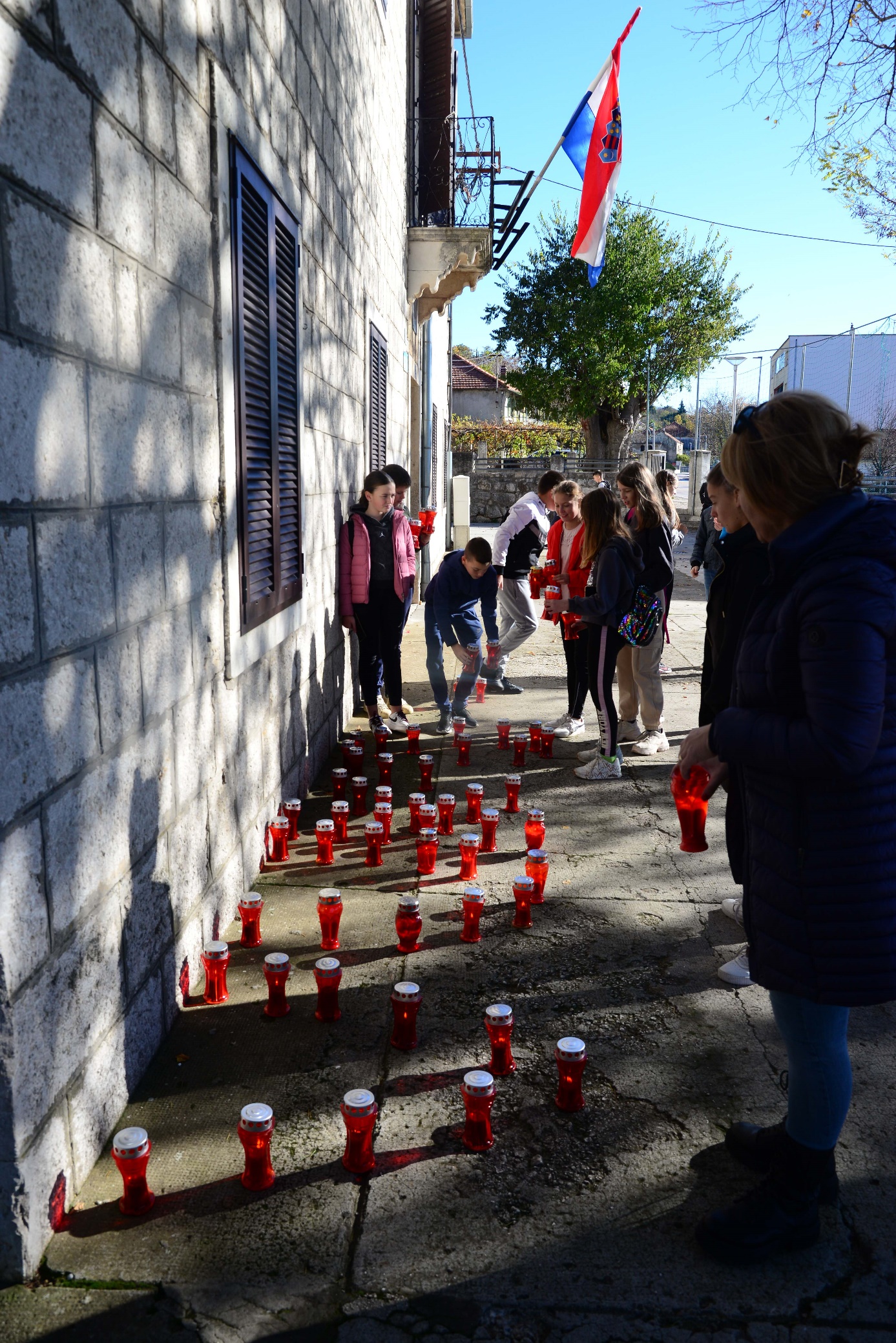 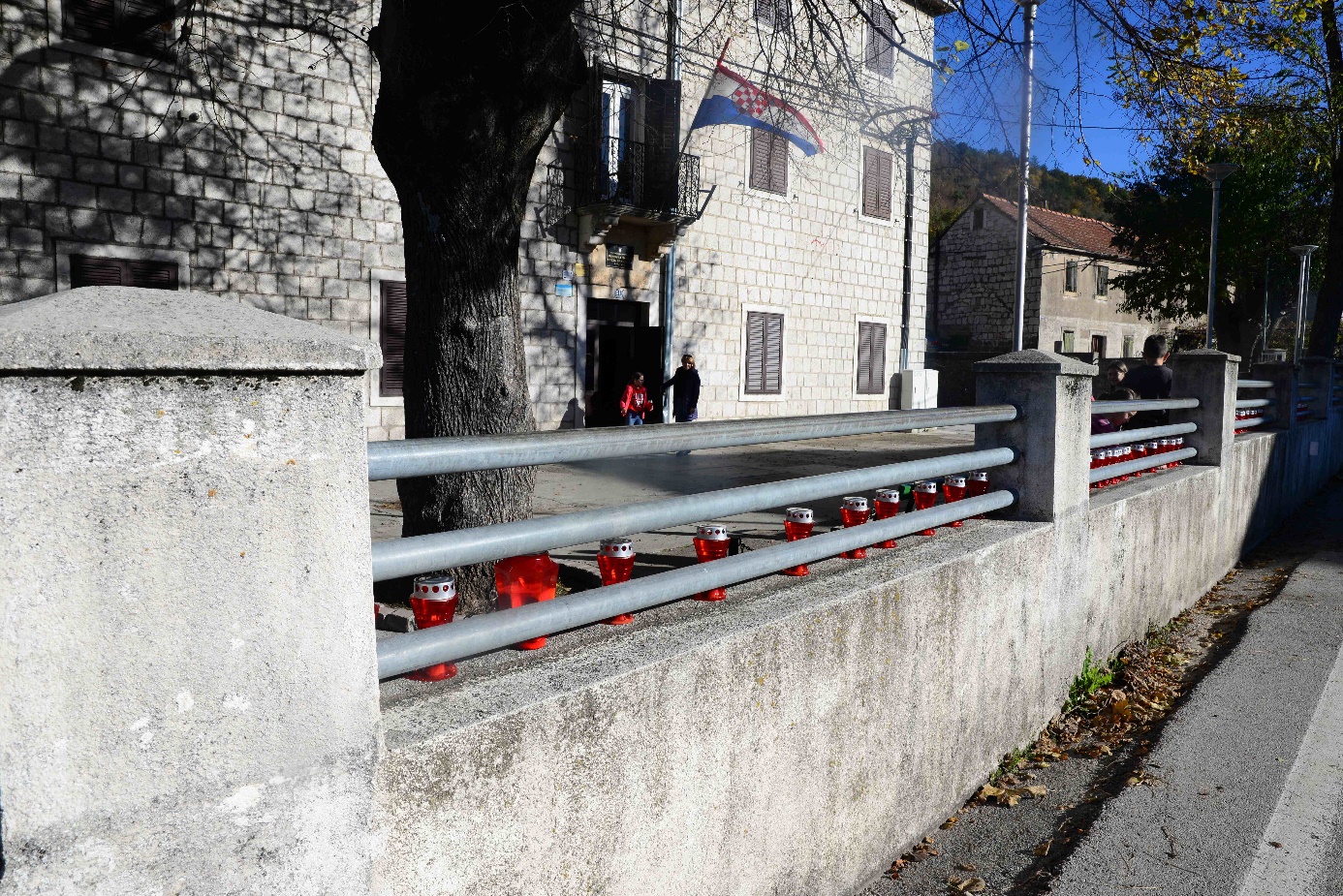 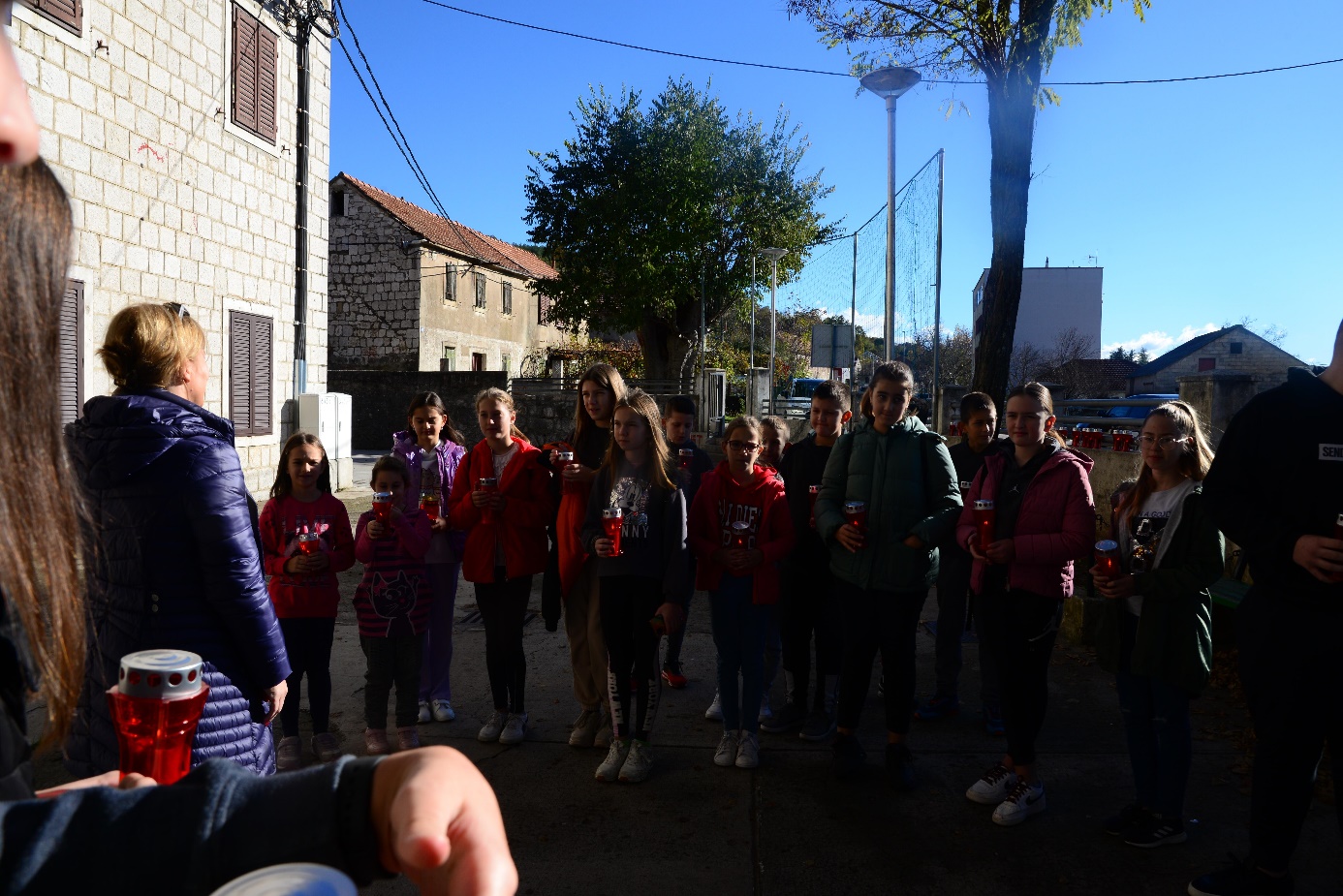 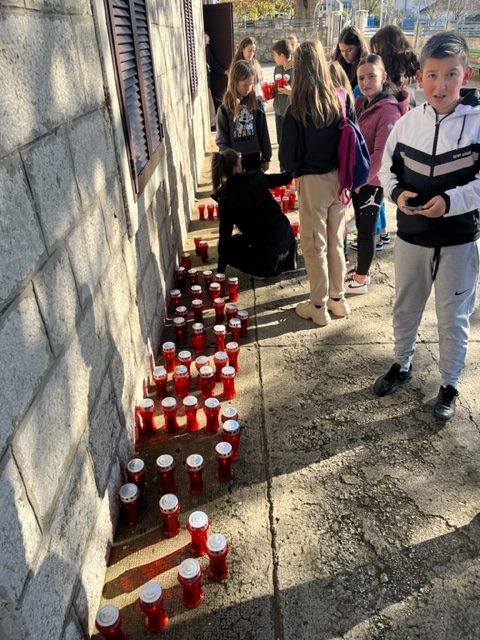 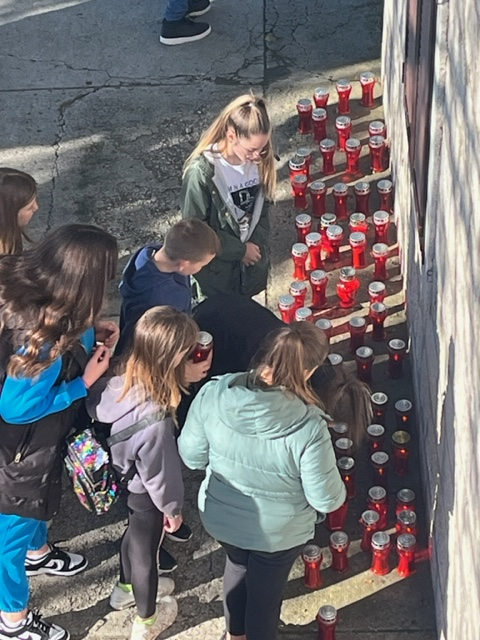 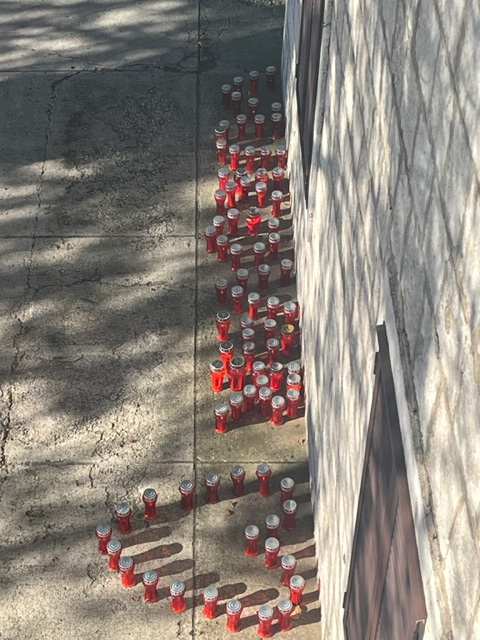 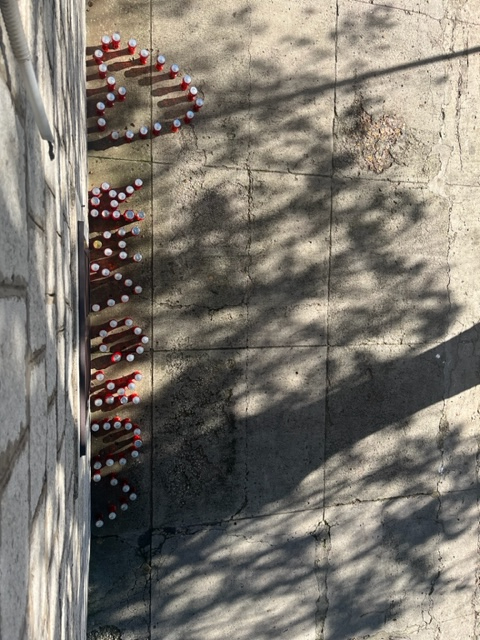 